План-конспект урока по биологии по теме «Митоз»Цели и задачи урока:формировать представления о делении клеток; изучить фазы митоза и его биологическое значение;развивать представления о точной передаче наследственных признаков и свойств, возможностях роста, развития, регенерации; продолжить развитие умений сравнивать, анализировать, делать выводы;способствовать расширению кругозора, формировать интерес к познанию природы.Учебно-методическое обеспечение: учебник, тетрадь, проектор, мультимедиа, презентация по теме «Митоз», карточки с заданиями.Тип урока: комбинированный урок.Ход урока1. Организационный моментПриветствие. Проверка готовности класса к уроку.2. Проверка домашнего заданияПродолжите предложение:1. Удвоение молекулы ДНК, обеспечивающие передачу генетической информации в ряду поколений, называется …2. Период жизненного цикла клетки, во время которого происходит репликация молекул ДНК, называется …3. Период жизненного цикла клетки, предшествующий периоду удвоения генетического материала, когда клетка растет и синтезирует необходимые для жизнедеятельности вещества, называется …4. Период жизненного цикла клетки, предшествующий митозу, называется …Ответьте на вопросы:5. На каких стадиях клеточного цикла содержание генетической информации в клетке человека описывается формулой 2п4с?6. На каких стадиях клеточного цикла содержание генетической информации в клетке человека описывается формулой 2п2с?7. Приведите примеры клеток, которые вступают на путь специализации и переходят в неделящееся состояние.8. Какие органоиды клетки участвуют в формировании нитей веретена деления?9. Что представляет собой хромосома?10. Если в соматической клетке 20 хромосом, сколько хромосом и хроматид в клетке после репликации?Письменный опрос3. Изучение нового материалаВ результате деления соматической клетки получаются разные или одинаковые клетки? Благодаря чему дочерние клетки получают идентичную наследственную информацию?·Характеристика простого бинарного деления (бактерии)· Характеристика митозаМитоз – процесс деления соматических клеток эукариот, в результате которого из одной материнской диплоидной клетки образуется две дочерние клетки с таким же набором хромосом.Таблица. Фазы митозаПервичное закрепление по таблице «Фазы митоза» (возврат к проблемному вопросу)· Биологическое значение митоза (презентация «Значение митоза»)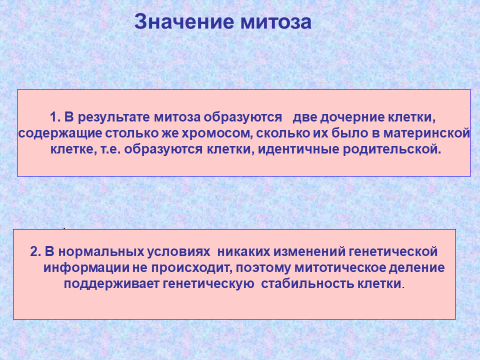 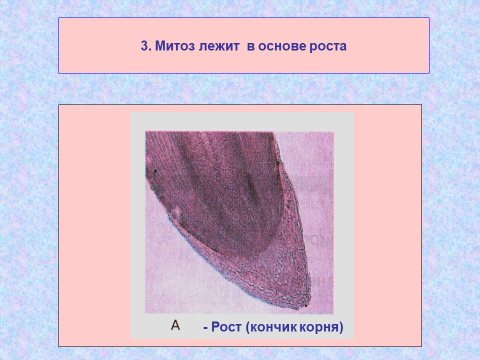 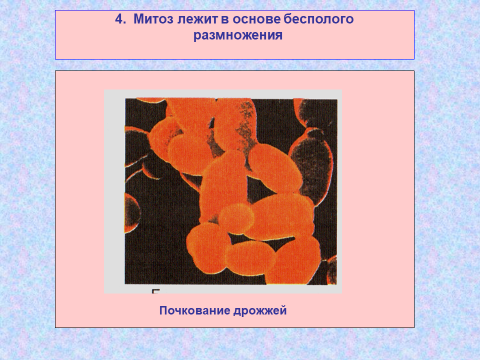 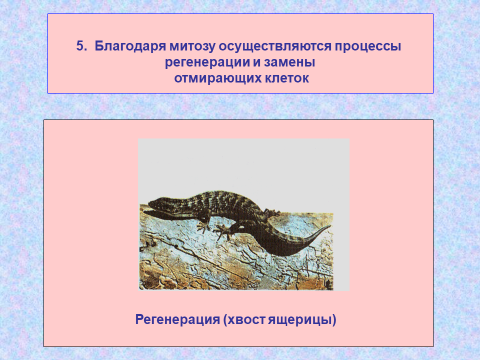 Вывод: биологическое значение митоза заключается в том, что он обеспечивает передачу наследственных признаков и свойств в ряду поколений клетокПроблемный вопросОбъяснение учителя (учебник рис.56 стр.91)Определение подзапись в тетрадь учащихсяЗаполнение таблицы учащимися, объяснение учителя с использованием презентации «Деление клетки. Митоз» (слайды 2-5)Учащиеся отвечают на поставленный вопрос в начале урокаУчащиеся делают вывод о значении митоза для организма, просмотрев презентацию «Значение митоза»4. Физкультминутка5. Закрепление Узнать фазу митоза в корешке лука, используя слайд 6 презентации «Деление клеток. Митоз» Карточка для учащихся «Митоз в корешке лука»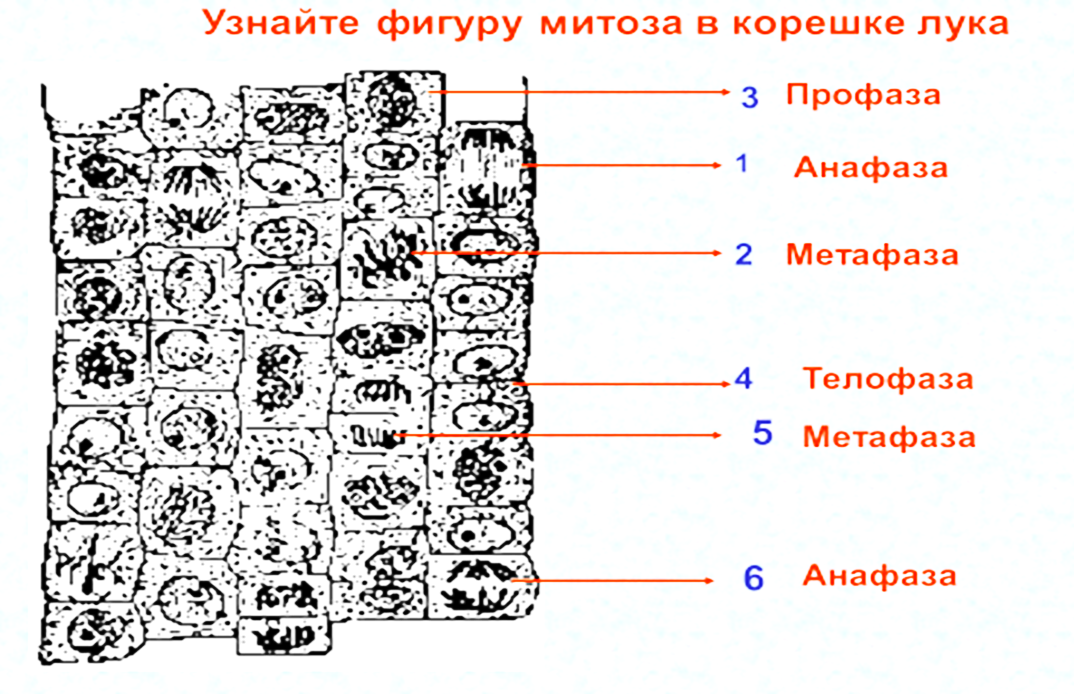 Слайд 6 презентации «Деление клеток. Митоз»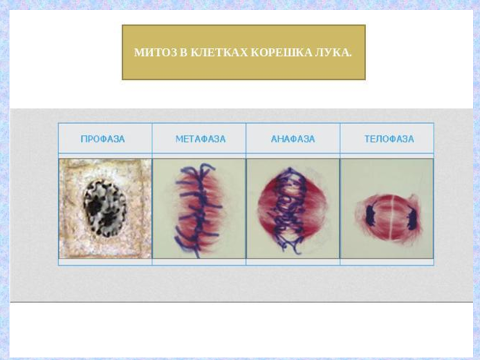 6. Домашнее задание §22 (С. 91 -93)7. Подведение итогов8. РефлексияПеред учащимися три карточки, на которых изображены мусорная корзина (это означает, что содержание материала, полученного на уроке, не имеет ценности), вопрос (значит, материал необходимо обдумать), портфель (все, с чем познакомился на уроке, необходимо принять к сведению). Учащиеся выбирают одну из трех картинок.Работа в парах с карточкамиУчащиеся комментируют свой выбор